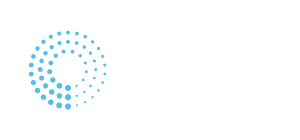 HIMSS Gulf Coast Chapters (GC3)Call for Speakers – 2022 Annual Educational Conference Nov 16-18, 2022 (Weds – Fri) Baton Rouge, LouisianaGeneral Information: The 2022 Gulf Coast (GC3) HIMSS Educational Conference seeks timely, topical presentations for our annual educational conference! This event will be held at the Hilton Capitol Center Hotel in downtown Baton Rouge, Louisiana, November 16 – 18th. This conference provides education, information, resource sharing, collaboration, networking, program development and a student poster competition. The conference attendees include healthcare information and technology professionals, healthcare executives, nurses, clinicians, operations and advocacy staff. There is an active student component and attendance as well. Topics For Proposals:GC3 seeks topics that are timely, relevant and relatable. The topic areas are intentionally broad in order to ensure a wide range of subjects. The topic areas are (in no particular order):Regulatory/legislative/governancePolicy Planning Care Giving Care from a distance (i.e. digital health, telehealth, connected devices, virtual reality/augmented reality)Diagnostic acumenTools that help clinicians including AI/ML/data integrationTools that help processes (including change management)Tools that integrate dataConsumer led healthcare and Patient EngagementEmerging industry care providersConsumer platformsConsumer personal health records and data sharingWearable devicesHealth Equity/social determinantsIntegrating public health IT infrastructure/devices/workflowSecurity - cyberNetworks The cloudRemote patient monitoringData and its stewardshipWorkforce Issuescapacity competencyretentioncredentialsPublic HealthInteroperability and Information blockingSelection Process:Speaker submissions are peer-reviewed and selected based on quality and clarity of content, subject relevance, and strength of learning objectives. Final speaker determinations will be communicated to you by email. To be eligible for consideration, please complete and submit the form below in its entirety by Friday, August 26, 2022.   Important Dates:August 26, 2022 – Proposal submission date. Submissions must include: short biography, headshot, session title & description, and 3 learning objectives. September 30, 2022 – Selection notification date. October 15, 2022– Presentation submission date.  Late presentations, those that do not reflect the approved proposal, or those that include promotional content may be removed from the conference agenda. The HIMSS GC3 Chapters will review and approve presentations as received. You are encouraged to make an early submission.   Additional Requirements:Sessions should be original and should not have been presented at other conferences.HIMSS is a noncommercial forum.  For this reason, sessions must be vendor neutral; sessions promoting a product or a company will not be selected.Sessions will be 45 minutes in length, allowing 5-10 minutes at the end for questions & answers.Speakers must provide all conference materials including presentation slides by deadlines.Speakers are required to make electronic copies of presentations available for attendees. Speaker conference attendance fees are waived, although individual travel and expenses are the responsibility of the speaker.You are welcome to submit as many session proposals as you would like.Please Note:Your presentation must not be a sales pitch for any services, products, association, or company. GC3 HIMSS has the right to refuse and/or suggest changes to content.  If GC3 HIMSS receives a complaint that your presentation was in any way considered commercial, it may impact future speaking opportunities.Speakers are required to use the GC3 HIMSS presentation template. HIMSS Gulf Coast Chapters (GC3) 2022 Speaker Presentation ProposalPrimary PresenterCo-PresenterTopic of Presentation (select all that apply) Regulatory/legislative/governance Care Giving and care giving technology and information tools including innovation Consumer led/focused healthcare Health Equity/ social determinants
 I. T. infrastructure Data and its stewardship 	 Workforce Issues 	 Public Health 	 Interoperability and Information Blocking Other:  ______________________________________________________________________Learning Objectives - Please list three________________________________________________________________________________________________________________________________________________________________________________________________________________________Desirable Attributes Addressed by Presentation (select all that apply) Quality Improvement Evidence Based Practice Healthcare Innovation Interpersonal and Communication Skills Process Improvement Practice-based Learning and Improvement Professionalism/Leadership Patient-Centered Care Financial Impact  InformaticsIntended Audience:   Administration/Healthcare Executives Financial Management Health IT  Health Informatics Operations Organizational Governance Personal/Professional Development Physician/Non-Physician Providers Risk Management/Compliance Other:  ______________________________Audio/Visual Needs:AL HIMSS will provide a laptop, projector, and microphone.  Please indicate whether you need Internet access or any other A/V needs.         Yes        No, or other AV need: ________________________________________________Please make sure your session description is as complete and meaningful as possible. Use as much space as needed, the description is not limited to the space allocated in this form. Attach any and all support materials you wish to include at this time.  By inserting your initials below, the speaker grants permission to distribute materials and record presentations at the 2022 GC3 MeetingInitial here: Please submit your questions and completed speaker proposal forms to hbfanber@uno.edu.  We thank you for your interest!NameCredentialsTitleOrganizationPhoneEmailShort BioNameCredentialsTitleOrganizationPhoneEmailShort BioSession Title:Session Description: